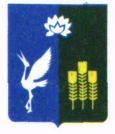 МУНИЦИПАЛЬНЫЙ КОМИТЕТЧкаловского сельского поселенияСпасского муниципального районаПриморского краяРЕШЕНИЕ  «15»  марта2016 года  	                  с. Чкаловское			                         № 78О внесении изменений в  Положение «О публичных слушаниях», утвержденное решение муниципального комитета Чкаловского сельского поселения от 11 августа 2005 года №7	Руководствуясь Федеральным законом от 06 октября 2003 года №131-ФЗ «Об общих принципах организации местного самоуправления в Российской Федерации», Федеральным Законом от 28 декабря 2016 года №494-ФЗ «О внесении изменений в отдельные законодательные акты Российской Федерации», Уставом Чкаловского сельского поселения муниципальный комитет Чкаловского сельского поселенияРЕШИЛ:1.Внести следующие изменения в Положение «О публичных слушаниях» утвержденное решение муниципального комитета Чкаловского сельского поселения от 11 августа 2005 года №7:1)  подпункт 1  части 2 статьи 3 изложить в следующей редакции:«1) проект Устава Чкаловского сельского поселения, а также проект решения муниципального комитета Чкаловского сельского поселения о внесении изменений и дополнений в Устав Чкаловского сельского поселения, кроме случаев когда в Устав вносятся изменения в форме точного воспроизведения положений Конституции Российской Федерации, федеральных законов, Устава или законов Приморского края в целях приведения данного Устава в соответствие с этими нормативными правовыми актами;»2.  Настоящее решение вступает в силу с момента его официального опубликования.       3. Опубликовать данное решение в средствах массовой информации Чкаловского сельского поселения в газете «Родные просторы» и на сайте Администрации Спасского муниципального района. Глава Чкаловского сельского поселения                                  _________ В.С. Ию